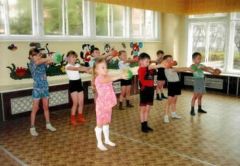 Чем больше подвижных игр для дошкольников могут предложить взрослые, тем полнее удовлетворяют жизненные потребности малышей. Ведь подвижные игры в дошкольном возрасте представляют естественный путь «оттачивания» мелкой моторики. Кроме того, подвижные игры позволяют полнее узнать мир, поэтому играют важную роль в физическом, психическом и эмоциональном развитии ребенка. Подвижные игры и их роль в развитии дошкольниковПочему же так важны подвижные игры для дошкольников? Потому, что в дошкольном возрасте у ребенка происходит усложнение моторики и координации движений. Этот процесс происходит в результате повседневного выполнения таких движений, как ходьба, бег, подпрыгивание, перепрыгивание, ползание. Однако повторение тех же движений в ходе подвижной игры позволяет значительно ускорить формирование двигательных навыков, способствуя раннему развитию ребенка как в физическом, так и в психическом плане.Во время подвижных игр дошкольник учится слушать, выполнять четкие правила, быть внимательным, согласовывать свои движения с движениями других играющих, и, конечно же, дружить и находить взаимопонимание со сверстниками. Особенно полезны подвижные игры для дошкольников застенчивым деткам! Активные подвижные игры помогают им преодолеть робость. В запале игры малыш забывает о своем стеснении и просто наслаждается действием и успехом, когда все у него получается.Какие бывают подвижные игры для дошкольников Условно подвижные игры для дошкольников можно разделить на сюжетные, бессюжетные и игры-забавы.Однако, в любом случае, подвижные игры для дошкольников должны быть достаточно простыми и иметь доступные правила. Важно также подбирать такие подвижные игры для дошкольников, которые будут соответствовать уровню развития участвующих в них детей – не окажутся сложными, или наоборот, излишне примитивными. Кроме того, желательно, чтобы дошкольник играл в подвижные игры с другими детьми под чутким руководством, а, если возможно, то и при активном участии взрослого. Стоит помнить, что у детей дошкольного возраста большая часть травм происходит именно во время подвижных игр.Сюжетные подвижные игры для дошкольников.Сюжетные подвижные игры для дошкольников помогают малышам закреплять свои знания и представления о предметах и явлениях окружающего их мира. Например, о средствах передвижения (автомобилях, поездах, самолетах) и правилах пользования ими; о повадках и особенностях движений различных животных и птиц и т.д. Подвижная игра для дошкольников «птички в гнездышках»В этой подвижной игре может быть задействовано столько детей, сколько позволяет площадь проведения игры. Итак, дети сидят на стульчиках, расставленных по углам комнаты. Это и есть «гнездышки». По сигналу взрослого все «птички» вылетают на середину комнаты, разлетаются в разные стороны, приседают, «разыскивая корм», снова летают, размахивая руками-крыльями. По сигналу «Птички, в гнездышки!» малыши должны возвратиться на свои места. Важно, чтобы дети действовали по сигналу, улетали от «гнездышка» как можно дальше и возвращались бы только в свое «гнездышко».Эту подвижную игру для дошкольников можно проводить и на улице. Тогда «гнездышком» станет начерченный на земле круг, в котором ребенок должен присесть на корточки.Подвижная игра для дошкольников «мыши и кот»Малыши сидят на скамейках или стульчиках. Это «мыши в норках». В противоположной стороне комнаты или площадки сидит «кот», роль которого исполняет взрослый. «Кот» засыпает (закрывает глаза), а «мыши» разбегаются по всей комнате. Но вот «кот» просыпается, потягивается, мяукает и начинает ловить «мышей». «Мыши» быстро убегают и прячутся в норках (занимают свои места). Пойманных мышек кот уводит к себе.Подвижная игра для дошкольников «поезд»Дети становятся в колонну по одному, не держась друг за друга. Первый ребенок – это паровоз, остальные - вагоны. Взрослый дает гудок, и «поезд» начинает двигаться вперед сначала медленно, потом быстрее, быстрее, наконец дети переходят на бег. После слов взрослого «Поезд подъезжает к станции» дети должны постепенно замедлить движение, а затем и остановиться. Тогда детям предлагается выйти погулять, собрать цветы, ягоды на воображаемой полянке. И по сигналу снова собраться в колонну – поезд начинает двигаться.В ходе игры детям можно продемонстрировать цвета светофора – для этого достаточно вырезать цветные кружки и флажки и регулировать движения поезда соответственно цвету светофора.Подвижная игра для дошкольников «рыбак и рыбки»На полу или на площадке чертится большой круг. Один из играющих – «рыбак» - находится в центре круга, он приседает на корточки. Остальные играющие - рыбки, обступив круг, хором говорят: «Рыбачок, рыбачок, ты поймай нас на крючок». На последнем слове «рыбачок» вскакивает, выбегает из круга и начинает гоняться за рыбками, которые разбегаются по всей площадке. Пойманная «рыбка» сама становится «рыбаком», и идет в центр круга.Бессюжетные игры подвижные игры для дошкольниковПодобные подвижные игры для дошкольников учат детей быстро действовать по сигналу, развивают ловкость, внимание и смекалку, умение ориентироваться в пространстве.Подвижная игра для дошкольников «догони меня»Ребенок сидит на стульчике в одном конце комнаты, а вы предлагаете ему догнать вас и бежите в противоположный конец комнаты. Когда малыш подбежит к вам, остановитесь и скажите: «Убегай, убегай, догоню!». Карапуз бегом возвращается на свое место.Помните, что в ходе этой подвижной игры для дошкольников не следует слишком быстро убегать от ребенка, ведь ему интересно догнать вас! Также постарайтесь не слишком быстро ловить малыша, чтобы он не упал, не испугался и не потерял интерес к игре.Подвижная игра для дошкольников «не опоздай»Взрослый раскладывает на полу по кругу разноцветные кубики или другие игрушки. Это – фишки. Дети становятся каждый у своей игрушки. По сигналу взрослого они разбегаются по всей комнате, а по команде «Не опоздай!» бегут обратно к фишкам.Все очень спешат, и никто не должен опоздать. Первоначально в ходе данной подвижной игры дошкольники могут подбегать к любому свободному кубику, но постепенно они привыкают занимать свое место. При повторении игры можно предложить малышам бегать «как лошадки», высоко поднимая колени, или «как мышки» - тихо, на носочках.Подвижная игра для дошкольников «найди предмет»Для проведения этой подвижной игры для дошкольников необходимо разложить по всей комнате в самых разных местах небольшие предметы. Это могут быть кубики, маленькие машинки, колечки от пирамидки. Задание для ребенка – максимально быстро найти все игрушки.Подвижные игры-забавы для дошкольниковЭти подвижные игры для дошкольников предназначены для развлечения. Они повышают настроение, способны развеселить и отвлечь малышей.Подвижная игра для дошкольников «жмурки»Местом проведения игры выбирают просторное помещение или чистый двор. Одному из участников – водящему – завязывают глаза (или надевают яркий колпак или шапочку, надвигая так, чтобы закрыть глаза), после чего он, осторожно перемещаясь по комнате наощупь, должен поймать кого-либо из других игроков. При проведении этой игры для дошкольников водящим может быть и взрослый. В таком случае его цель – даже не поймать, а повеселить малышей.Подвижная игра для дошкольников «мыльные пузыри»Один из игроков надувает мыльные пузыри, а остальные детки должны их поймать и «лопнуть». Разумеется, надувать мыльные пузыри может и взрослый, выступающий организатором подвижных игр для дошкольников. Особенно актуально это в том случае, когда в игре принимают участие совсем маленькие дети. Как вариант, каждому из участников нужно раздать пластмассовые трубочки, а раствор для надувания пузырей налить в небольшую мисочку. Дети учатся надувать пузыри, смотрят, у кого лучше получается, следят, чей пузырь дольше летал и не лопнул. Кроме того, не забывайте о других типах развивающих игр – например, таких, как игры с пескомИ еще: организовывая подвижные игры для дошкольников, имейте в виду, что малыши довольно быстро привыкают к чему-то одному и начинают терять интерес к игре, скучать. Поэтому правила уже знакомой им подвижной игры стоит периодически менять.